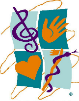 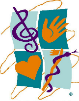 The American Music Therapy Association website (www.musictherapy.org) contains a Job Hotline which is available to current AMTA members as a benefit of membership in AMTA. AMTA members may use an email address and password to access the Job Hotline with available jobs in and related to music therapy across the United States and in many countries. Both part time and full time positions may be posted for jobs with a variety of populations and settings. Announcing an available position on the Job Hotline is free of charge and open to any business or facility employing music therapists. New information is posted weekly. Jobs are removed from the list after four months, unless we are notified otherwise. To announce or remove a position, please fill out this form completely and email to jobs@musictherapy.org (fax to (301) 589-5175 or mail AMTA, 8455 Colesville Rd., Suite 1000, Silver Spring, MD, 20910). Your posting will be added at the next scheduled update. We're sorry, but we're not able to make confirmation calls to each facility. If you would like to verify that your job was posted, please call the AMTA national office. Job Title: Online Job Announcement url: Organization:    Short Job Description:  Detailed Job Description:  Requirements:  	MT-BC (Music Therapist, Board Certified)	 Bachelor Degree in Music Therapy	 Master Degree in Music Therapy		 Master Degree in Related Field 	 PhD						 Other: Application & Contact Information:  Contact Email:  Facility Name/Location Name:  Location Address: Telephone: Category or Categories: Adult Education/Services Community Based Service Community Mental Health CenterCorrectional Facility Day Care/Treatment CenterCenter Drug Alcohol Program Forensic Facility Geriatric Facility Hospice Services Hospital/Medical Facility Private Music Therapy Agency Psychiatric Facility Rehabilitation Facility School/Preschool University/College Other:   